CIRC. N. 80 GENInformazioni relative alla rappresentatività sindacale e dati di adesione agli scioperiDati aggiornati al 10.12.2021Rappresentatività sindacale a livello di Istituzione Scolastica Le elezioni della RSU svoltesi nei giorni 17 – 19 aprile 2018 hanno prodotto il seguente risultato:Numero di votanti: 100 pari al 59,88% degli aventi dirittoOrganizzazione sindacale FLC CGIL: 62 voti ottenuti pari al 62% dei votanti Organizzazione sindacale ANIEF ASSOCIAZIONE PROFESSIONALE E SINDACALE: 7 voti ottenuti pari al 7%Organizzazione sindacale SNALS CONFSAL: 7 voti ottenuti pari al 7%Organizzazione sindacale CISL-FSUR: 10 voti ottenuti pari al 10%Organizzazione sindacale UIL-SCUOLA RUA: 2 voti ottenuti pari al 2%Organizzazione sindacale GILDA UNAMS: 9 voti ottenuti pari al 9%Dati di adesione agli scioperi precedenti.Sciopero generale proclamato in data 10.12.2021 per intera giornata  dal “Area e Comparto Istruzione e Ricerca Sezione Scuola. Adempimenti previsti dall’Accordo sulle norme di garanzia dei servizi pubblici essenziali del 2 dicembre 2020 (Gazzetta Ufficiale n. 8 del 12 gennaio 2021) con particolare riferimento agli artt. 3 e 10. Adesione AIDA Scuole e Movimento S.G.A”. Il personale aderente allo sciopero è stato di 20 unità  cioè il 14%  su 143 tenuti al servizio ( queste non considerano le 36 unità per assenza giustificata).In data 05.11.2021 l’ USP Modena riguardo lo sciopero generale a oltranza proclamato dalle ore 00.01 dell'1 novembre fino alle ore 23.59 del 15 novembre 2021 dall'Associazione Sindacale F.I.S.I. comunica che l’ufficio Unità Relazioni Sindacali dell’Ufficio di Gabinetto ha comunicato alla Direzione Regionale che, nella giornata del 4 novembre u.s. con deliberazione n. 21/256 “la Commissione di Garanzia ex legge 146/90 ha statuito in merito allo sciopero ad oltranza dall’1 al 15 novembre, proclamato dal FISI in data 29 ottobre 2021 che: - per la durata complessiva dell’astensione e la prevista modalità di partecipazione risulta estranea alla stessa nozione di sciopero recepita dall’art. 40 della Costituzione, consolidata anche dalla giurisprudenza della Corte di Cassazione (Cassazione n.24653 del 3 dicembre 2015); - l’azione viola, in forza della sua estensione temporale cumulativa, non solo i limiti esterni, quali dati dalla osservanza delle regole poste alla sua effettuazione con riguardo ai servizi pubblici essenziali, ma anche e prima di tutto i limiti interni attinenti alla sua riconducibilità alla nozione costituzionale; - trattasi, pertanto, di una astensione non riconducibile alla nozione di sciopero quale incorporata nell’art. 40 della Costituzione e che come tale fuoriesce dalla competenza della Commissione; - conseguentemente, l’assenza dei lavoratori che aderiscano alla protesta deve ritenersi ingiustificata a tutti gli effetti di legge, con la possibilità, per le amministrazioni che erogano servizi pubblici essenziali, di attivare nei confronti dei lavoratori i rimedi sanzionatori per inadempimento, previsti dal diritto dei contratti”. In data 08.11.2021 la rilevazione sciopero sul portale SIDI non è più possibile.Sciopero generale proclamato dal 21 al 31/10/2021 per intera giornata indetto dall’ Associazione Sindacale F.I.S.I. il personale aderente allo sciopero è stato di 0 unità per il giorno 21.10.2021, 0 unità per il giorno 22.10.2021, di 0 unità per il giorno 25.10.2021, di 0 unità per il giorno 26.10.2021, di 1 unità per il giorno 27.10.2021 cioè lo 0.56% delle 177 unità di personale tenute al servizio;  di 2 unità per il giorno 28.10.2021 cioè lo 1.1% delle 178 unità di personale tenute al servizio;  e  di 0 unità per il giorno 29.10.2021 (questo numero non comprende le 14 unità assenti per altri motivi del 27.10.2021 e non comprende le 20 unità assenti per altri motivi del 28.10.2021 ). Inoltre, per lo sciopero generale proclamato per l’intera giornata del 28.10.2021 da “Smart Workers Union per tutto il personale amministrativo, informatico e con mansioni remotizzabili e telelavorabili del pubblico impiego” è dello 0,00%.Sciopero generale proclamato dal 15 al 20/10/2021 per intera giornata indetto dall’ Associazione Sindacale F.I.S.I. il personale aderente allo sciopero è stato di 1 unità per il giorno 15.10.2021, 1 unità per il giorno 18.10.2021 e di 1 unità per il giorno 19.10.2021 cioè lo 0.58% delle 171 unità di personale tenute al servizio, per ciascuna giornata rilevata (questo numero non comprende le 10 unità assenti per altri motivi del 15.10.2021; non comprende le 8 unità assenti per altri motivi del 18.10.2021 e non comprende le 8 unità assenti per altri motivi del 19.10.2021 ).Sciopero del 11/10/2021 per intera giornata indetto da Unicobas scuola e Università il personale aderente allo sciopero è stato di 1 unità, cioè lo 0.83% delle 129 unità di personale tenute al servizio  (questo numero non comprende le 8 unità assenti per altri motivi).Sciopero del 27/09/2021 per intera giornata indetto da Confederazione CSLE: il personale aderente allo sciopero è stato di 0 unità, cioè lo 0,00% delle 125 unità di personale tenute al servizio  (questo numero non comprende le 8 unità assenti per altri motivi).Sciopero del 13/09/2021 per intera giornata indetto da ANIEF E SISA: il personale aderente allo sciopero è stato di 0 unità, cioè lo 0,00% delle 125 unità di personale tenute al servizio  (questo numero non comprende le 5 unità assenti per altri motivi).Sciopero del 06/05/2021 per intera giornata indetto da UNICOBAS Scuola e Università, Cobas Scuola Sardegna, USB P.I. Scuola, SGB, Cobas: il personale aderente allo sciopero è stato di 1 unità, cioè lo 0,6% delle 173 unità di personale tenute al servizio (questo numero non comprende le 13 unità assenti per altri motivi)Sciopero del 26/03/2021 per intera giornata indetto da COBAS: il personale aderente allo sciopero è stato di 0 unità, cioè lo 0% delle 125 unità di personale tenute al servizio (questo numero non comprende le 22 unità assenti per altri motivi)Modena, 20.12.2021Il Dirigente ScolasticoDott.ssa Patrizia Fravolini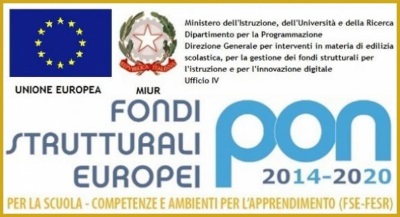 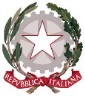 ISTITUTO COMPRENSIVO N. 6 DI MODENAVia Valli, 40 - 41125 Modena – Tel. 059356140PEO: moic84400a@istruzione.it – PEC: moic84400a@pec.istruzione.itSito web: www.ic6modena.edu.itC.F.: 94186040369 - Cod. Meccanografico: MOIC84400A